PHONE: 360-866-7990  FAX: 360-866-4577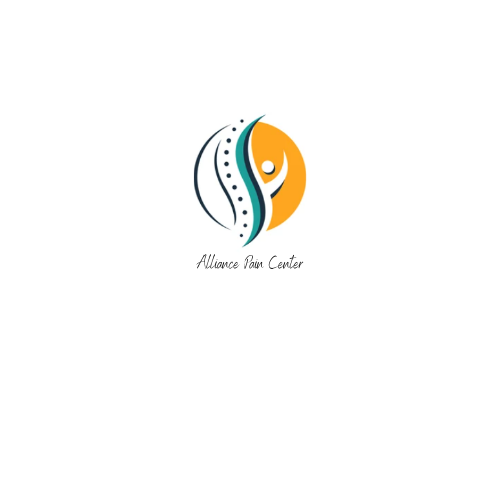 ALLIANCEPAIN.COMReferring Provider: _________________________Office Contact: ____________________________ Please send the following information if available (check if attached): [  ] Demographic Sheet OR Complete Patient Info.     [  ] Any Imaging Reports (MRI, CT, X-Ray) [  ] List of Current Medications        [  ] Recent Progress notes; up to 6 months if availablePATIENT INFORMATION: Patient Name:____________________________________________DOB:______________________ Address:___________________________________________________________________________ SSN#______________________________________Mobile #:________________________________ Work #:____________________________________Home #:_________________________________ Primary Ins:___________________________________________Policy #:_______________________ Grp #___________________________Secondary Ins:_______________________________________ Policy #:_____________________________________Grp #__________________________________ Is this a WC referral? YES/NO Is this Indigent care? YES/NO Claim #___________________Case Manager:______________________Phone #_________________DX [ ] Neck Pain [ ] Cervical/Thoracic Spondylosis [ ] Cervical Radiculopathy [ ] Low Back Pain [ ] Lumbar Spondylosis [ ] Lumbar Radiculopathy[ ] Thoracic Pain [ ] Sacroiliac Joint Pain [ ] Compression Fx [ ] Diabetic Neuropathy [ ] Cancer Pain [ ] Spinal Cord Injury Nerve Pain RX [ ] Evaluation and Treatment [ ] Consultation and Report ONLY [ ] Facet Injections/RFA Therapy [ ] Epidural Injections [ ] Sacroiliac Injections[ ] Spinal Cord Stimulator Evaluation/Trial [ ] SI Fusion  [ ] Urgent Visit [ ] Fast Track Physician Preference [ ] No [ ] Yes:_____________________________________________Physician Signature:___________________________________Date:__________________________________Location: 3240 14th Ave NW/Olympia, WA 98502